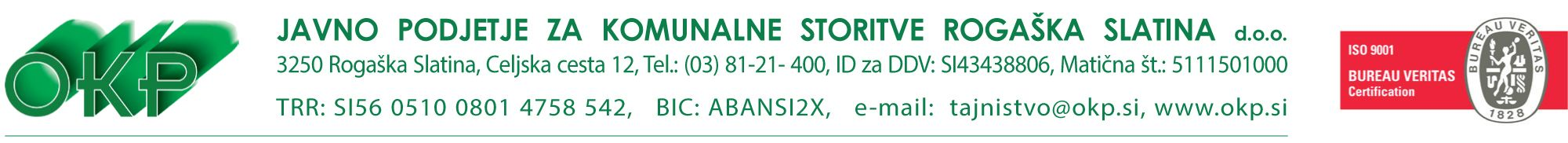 PREDLOG SKLEPOV Občinskemu svetu Občine Bistrica ob Sotli predlagamo, da obravnavajo elaborata o oblikovanju cen izvajanja storitev javnih služb:oskrbe s pitno vodo inodvajanja ter čiščenja komunalnih in padavinskih odpadnih voda in ki ju je pripravilo javno podjetje OKP Rogaška Slatina d.o.o. in sprejmejo naslednje sklepe:SKLEP št. 1Občinski svet Občine Bistrica ob Sotli potrjuje nove cene storitve na področju gospodarske javne službe – oskrba s pitno vodo v višini cene, kot je prikazana v Elaboratu oblikovanje cene izvajanja storitev gospodarske javne službe oskrbe s pitno vodo v občinah Bistrica ob Sotli, Kozje, Podčetrtek, Poljčane, Rogaška Slatina, Rogatec, Slovenska Bistrica ( del KS Laporje)  in Šmarje pri Jelšah, ki ga je izdelalo javno podjetje OKP Rogaška Slatina d.o.o..Potrdijo se naslednje cene obvezne občinske gospodarske javne službe oskrbe s pitno vodo:Cena omrežnine: 7,1196 EUR/DN< / = 20/mesec (brez DDV)Cena vodarine:    0,5874 EUR/m³ (brez DDV)SKLEP št. 2Občinski svet Občine Bistrica ob Sotli potrjuje nove cene storitve na področju gospodarske javne službe – odvajanje in čiščenje komunalne in padavinske odpadne vode v višini cene, kot je prikazana v Elaboratu oblikovanje cene izvajanja storitev gospodarske javne službe odvajanja in čiščenja komunalne in padavinske odpadne vode v občinah Bistrica ob Sotli, Kozje, Podčetrtek, Rogaška Slatina, Rogatec in Šmarje pri Jelšah, ki ga je izdelalo javno podjetje OKP Rogaška Slatina d.o.o..Potrdijo se naslednje cene obveznih občinskih gospodarskih javnih služb: Odvajanje komunalne odpadne vode:Cena omrežnine:  2,4000 EUR/DN< / = 20/mesec (brez DDV)Cena odvajanja:   0,1283 EUR/m³ (brez DDV)Odvajanje padavinske odpadne vode s strehCena omrežnine:  0,0835 EUR/m³ (brez DDV)Cena odvajanja:    0,0515 EUR/m³ (brez DDV)storitve, povezane z nepretočnimi greznicami, obstoječimi greznicami in malimi komunalnimi čistilnimi napravamiCena omrežnine:                                       0,6201 EUR/DN< / = 20/mesec (brez DDV)Cena povezana z greznicami oz. MKČN:    0,3472 EUR/m³ (brez DDV)čiščenje komunalne odpadne vodeCena omrežnine: 4,1008 EUR/DN< / = 20/mesec (brez DDV)Cena čiščenja:    0,4026 EUR/m³ (brez DDV)čiščenje padavinske odpadne vode s strehCena omrežnine: 0,0667 EUR/m³ (brez DDV)Cena čiščenja:    0,0847 EUR/m³ (brez DDV)SKLEP št. 4Nove cene pričnejo veljati in se uporabljati s 1.1.2017. 